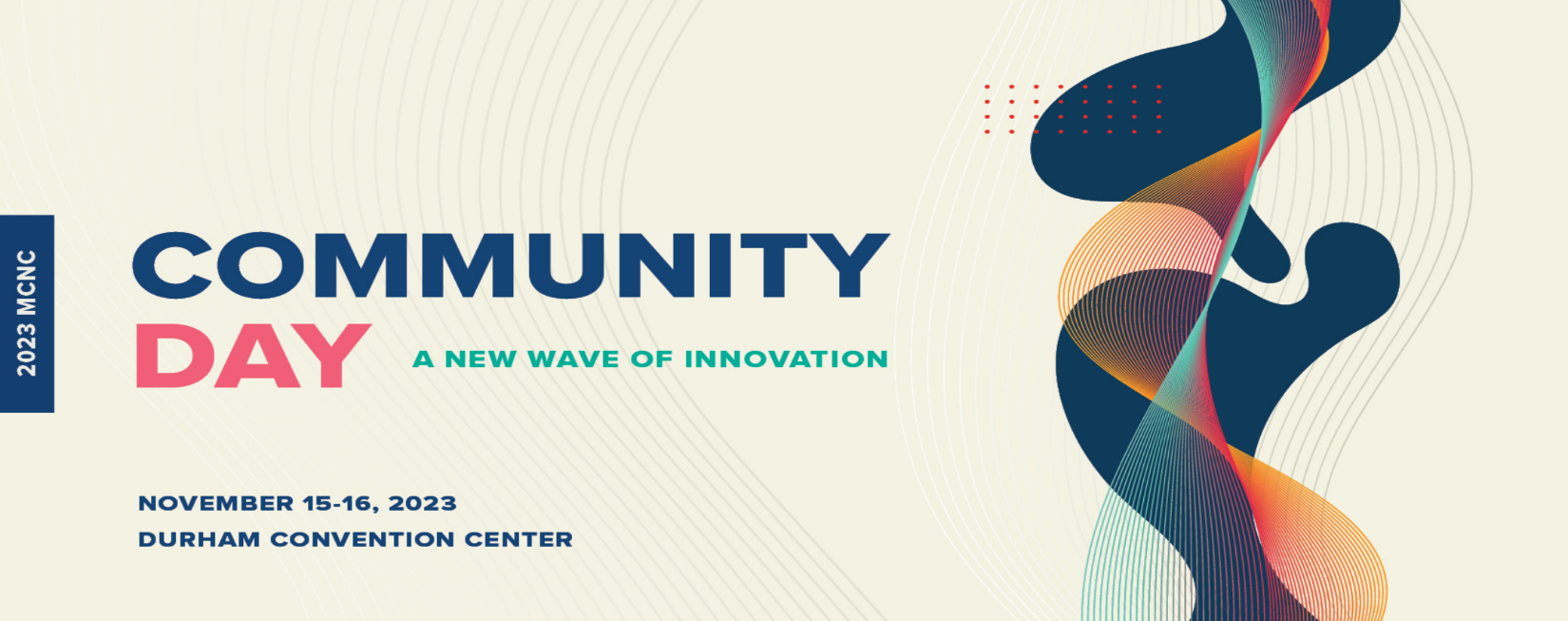 Hosam Alamleh, Ph.D Assistant Professor of Computer ScienceUniversity of North Carolina Wilmington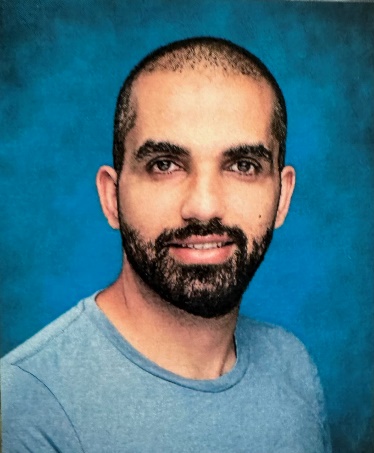 Dr. Hosam Alamleh, Ph.D., is a cybersecurity expert with specializations in attack surface analysis, access control, wireless security, and location-based services. Bringing vast experience in 5G technologies, Linux servers, and various programming languages, he holds the position of Assistant Professor at the University of North Carolina Wilmington. His professional journey includes several roles in the industry.